INDICAÇÃO Nº 5829/2017Sugere ao Poder Executivo Municipal que verifique a possibilidade de realizar estudos para alteração do trânsito para sentido único na Rua Hilda Heleno de Oliveira, no Conjunto Habitacional Roberto Romano. (D)Excelentíssimo Senhor Prefeito Municipal, Nos termos do Art. 108 do Regimento Interno desta Casa de Leis, dirijo-me a Vossa Excelência para sugerir ao setor competente que verifique a possibilidade de realizar estudos para alteração do trânsito para sentido único na Rua Hilda Heleno de Oliveira, no Conjunto Habitacional Roberto Romano.Justificativa:Fomos procurados por moradores solicitando essa providencia, pois, da forma que se encontra, veículos estão estacionamento dos dois lados da via e o risco de acidentes é constante. Plenário “Dr. Tancredo Neves”, em 03 de Julho de 2017.José Luís Fornasari                                                  “Joi Fornasari”Solidariedade                                                    - Vereador -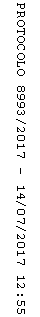 